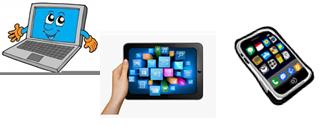 Name:…                                                                      Surname: …Home Schooling 32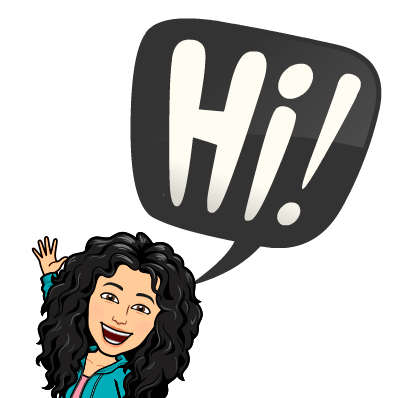 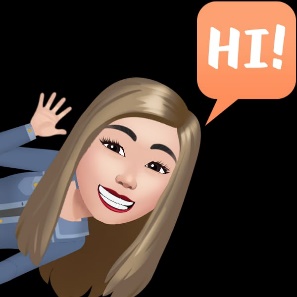 *HI KIDS! TODAY WE’RE BEGINNING A NEW UNIT! 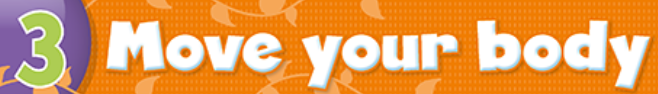 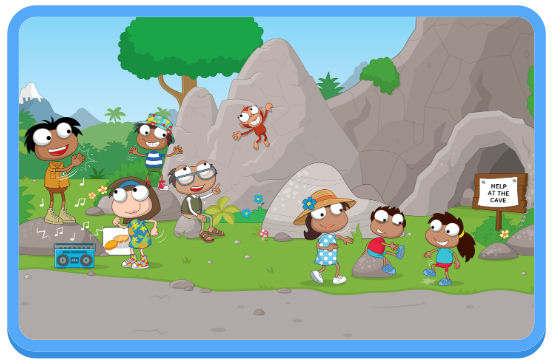 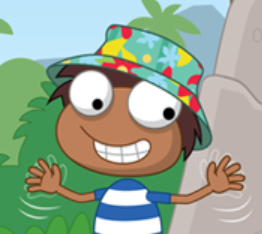 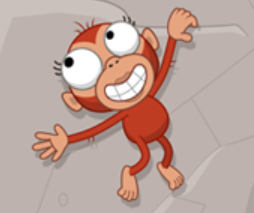 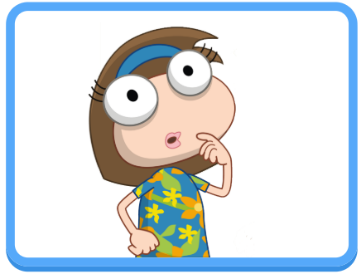 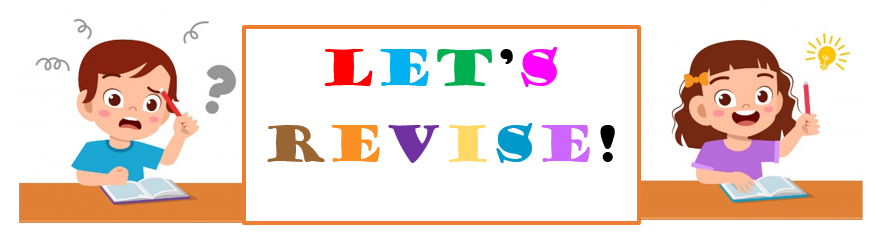 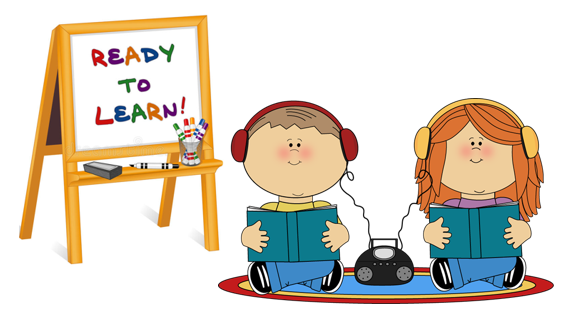 CTRL + CLICK AND WORK ONLINE.PART A: https://forms.gle/QGjU4piyrK4CMBRz8  PART B: https://forms.gle/AcHYBp3wosBoAzY96 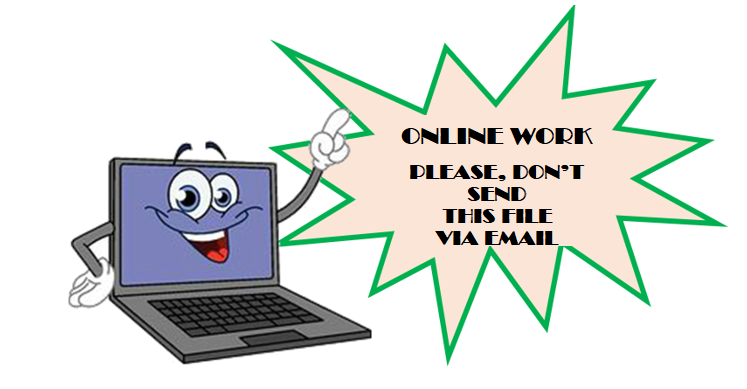 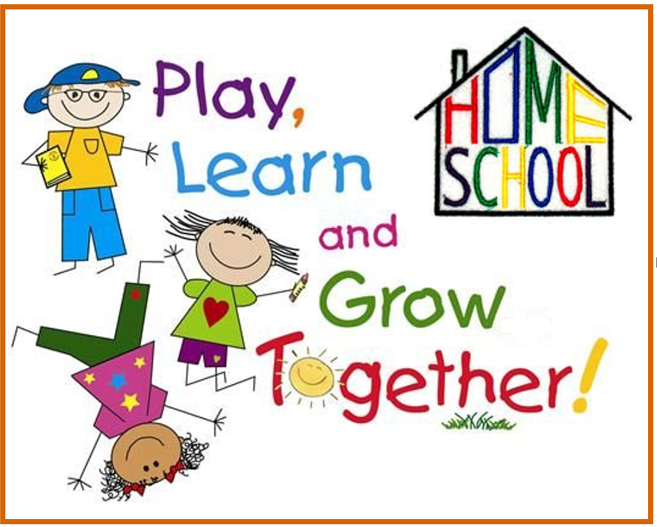 PLEASE, PRESS “SUBMIT/SEND” AT THE END OF YOUR ONLINE WORK.POR FAVOR PRESIONAR “ENVIAR” AL FINAL DEL TRABAJO EN LÍNEA.